١٧٣- ای رضاحضرت عبدالبهاءاصلی فارسی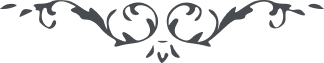 ١٧٣- ای رضا ای رضا، راضی بقضا شو و سر تسليم بنه تا از چشمه تسنيم نوشی. از هيچ حالی دلگير مشو و به هيچ بندی زنجير مگرد و هيچ کس را اسير مشو دل بدلبر بی‌نظير بند تا امير اقليم عشق گردی و بر سرير اثير محبّت اللّه استقرار يابی. 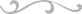 